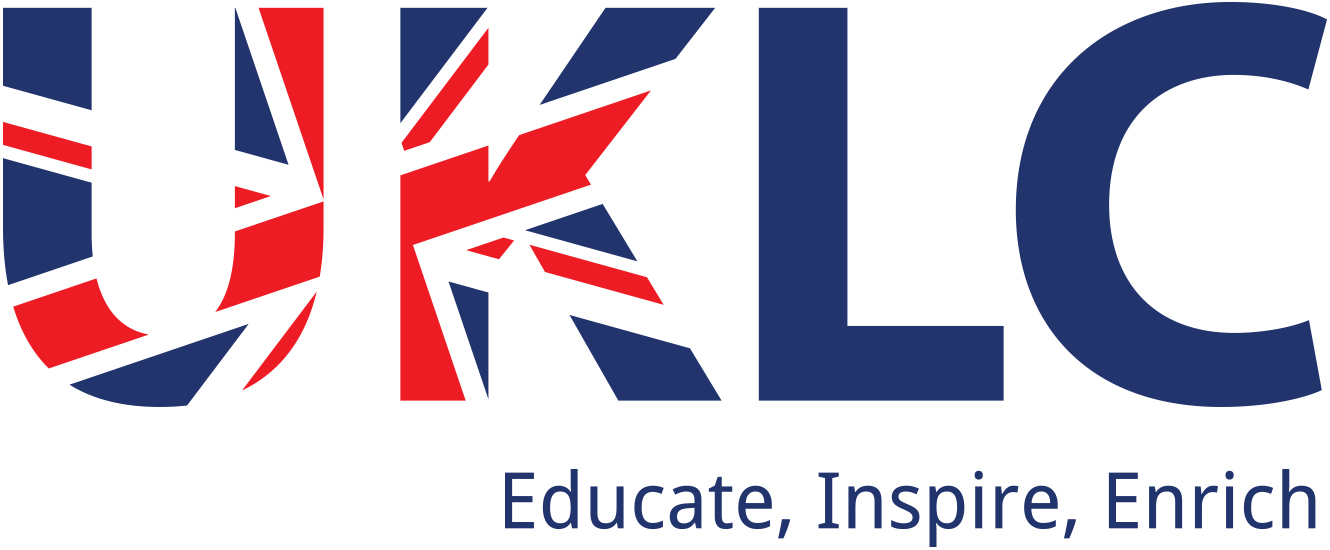 Sports TournamentSports Tournament consists of a wide range of sports including volleyball, dodgeball, handball, football, hockey etc. Preparation You will need to prepare a fixtures list for a round robin tournament in a variety of sports. Equipment Required Bibs, cones, whistles, whiteboard and general sports equipment will depend on your chosen sports. StaffStaff will be required to referee and float around ensuring all students are encouraging team members and behaving whilst the tournament is taking place. Splitting the Students into GroupsAs the students arrive hand them a coloured bib (number of colours depends on number of teams required) and send them to the corresponding area.
Once all the students are in, explain to them that this is their team for the evening. Running the ActivityThe timings of game will depend on length of evening activity (normally 2 hours) and amount of games taking place.  Each team will play a round robin tournament in each sport (normally run around 3 or 4 different sports) and will be awarded 3 points for a win, 2 points for a draw and 1 point for a loss. At the end of the evening semi finals / finals can take place for each sport.Sports:1 – Volleyball
You will need: Volleyball Net, Ball & Court / Cones2 – Dodgeball
You will need: Soft balls (pink non sting) & Court / Cones3 – Handball
You will need: Bibs, Handball, Pitch/ Cones & Goals 4 – Football  
You will need: Bibs, Football, Pitch / Cones & Goals5 – Hockey
You will need: Hockey Sticks, Ball, Pitch / Cones & Goals 6 – Lacrosse 
You will need: Lacrosse Sticks, Ball, Pitch / Cones & Goals 7 – Soft Ball / Rounders / Baseball
You will need: Softball Bats, Ball & Cones 